Замечания или предложения на проект постановления Администрации Великого Новгорода «Об утверждении изменений, которые вносятся в муниципальную программу Великого Новгорода "Обеспечение жильем отдельных категорий граждан Великого Новгорода" на 2017 - 2025 годы» направлять в срок с 05.09.2023 по 15.09.2023 на электронный адрес shse@adm.nov.ru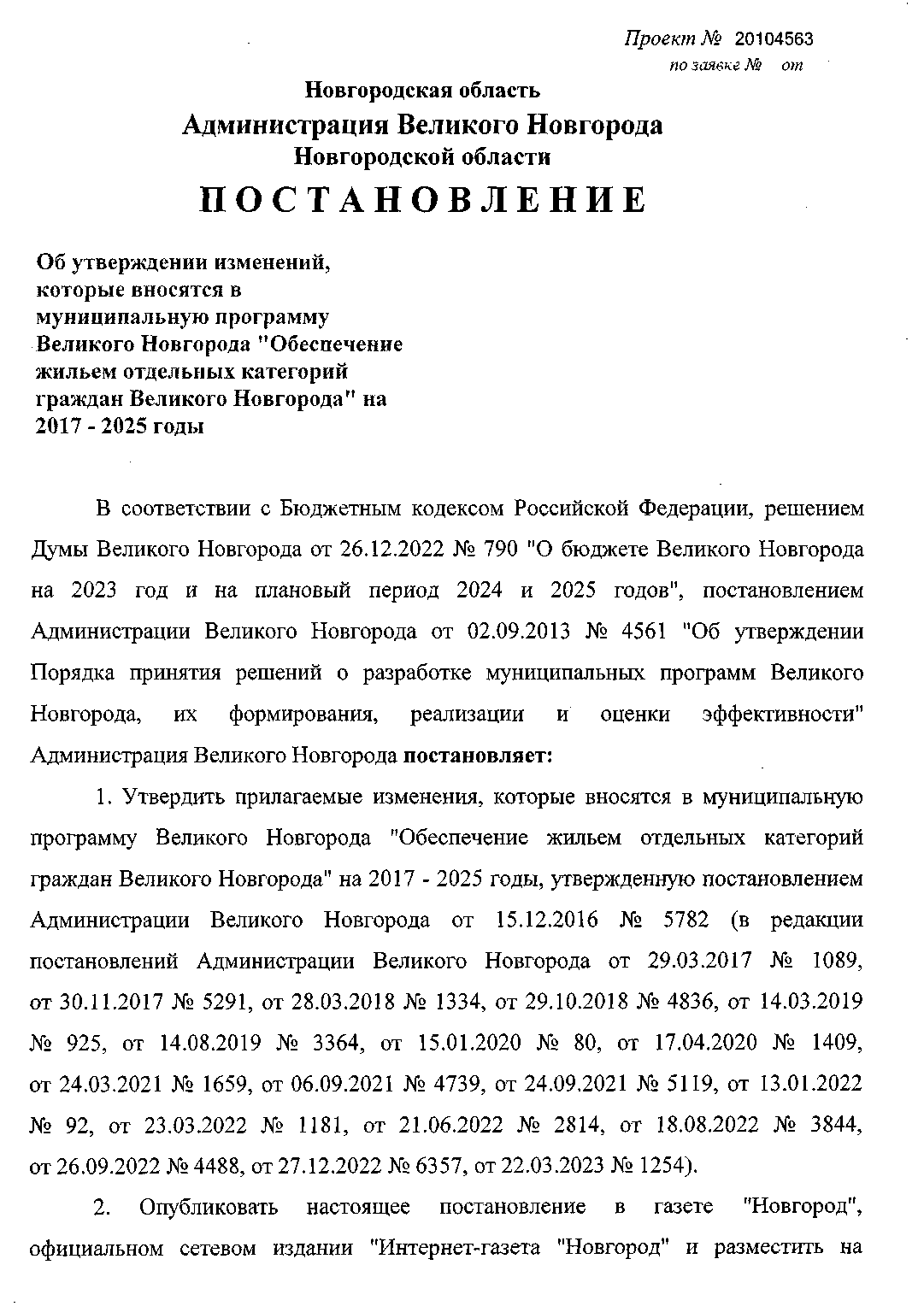 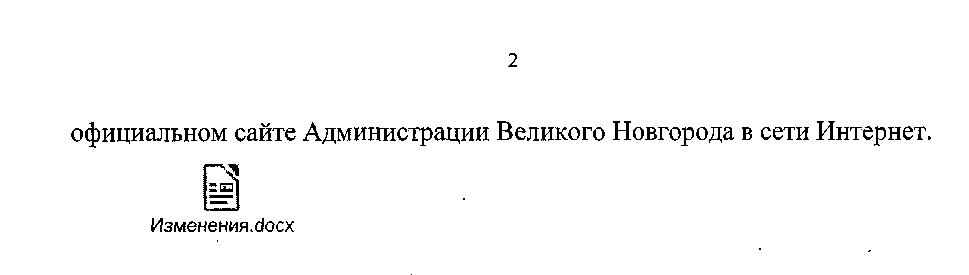 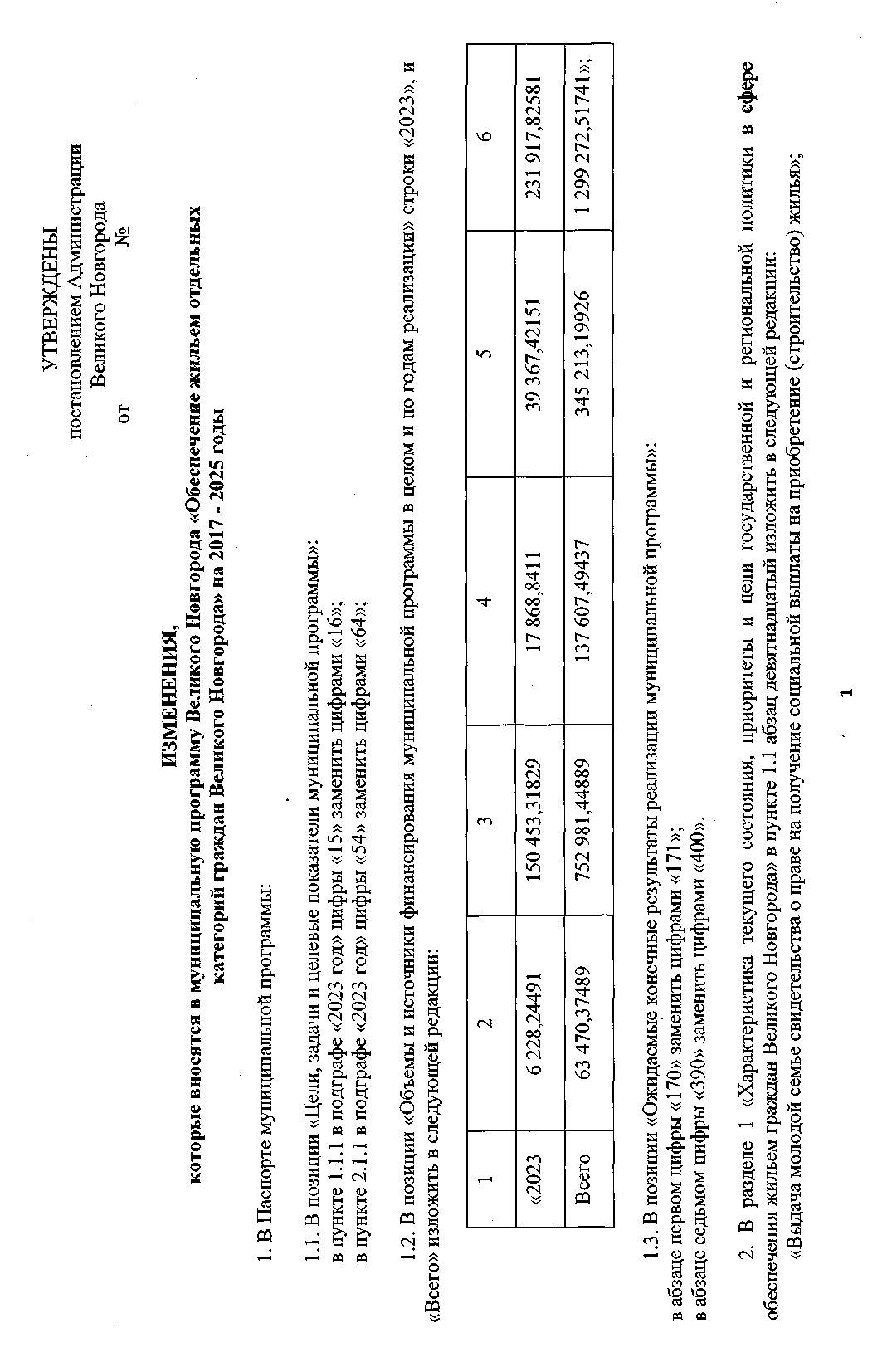 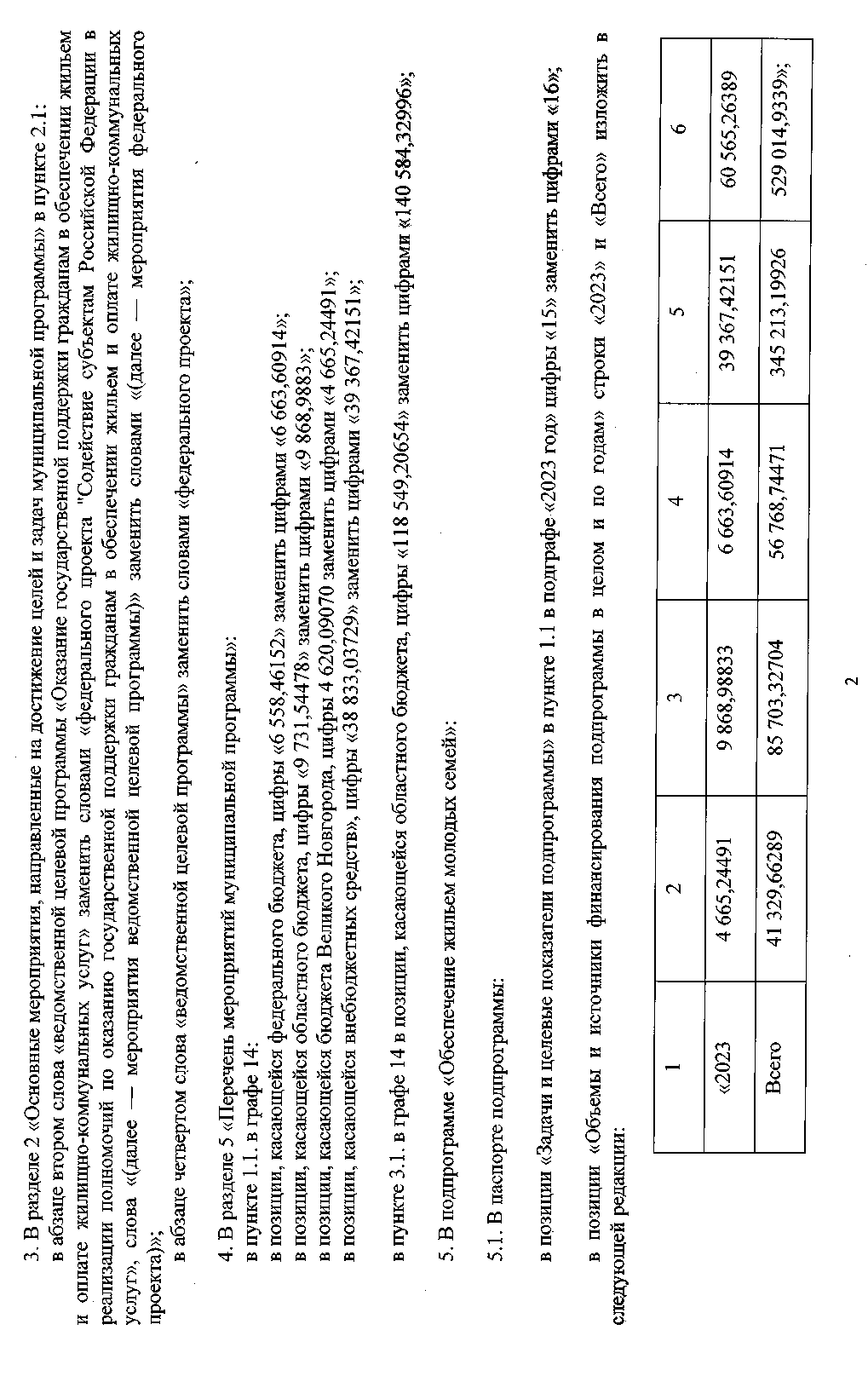 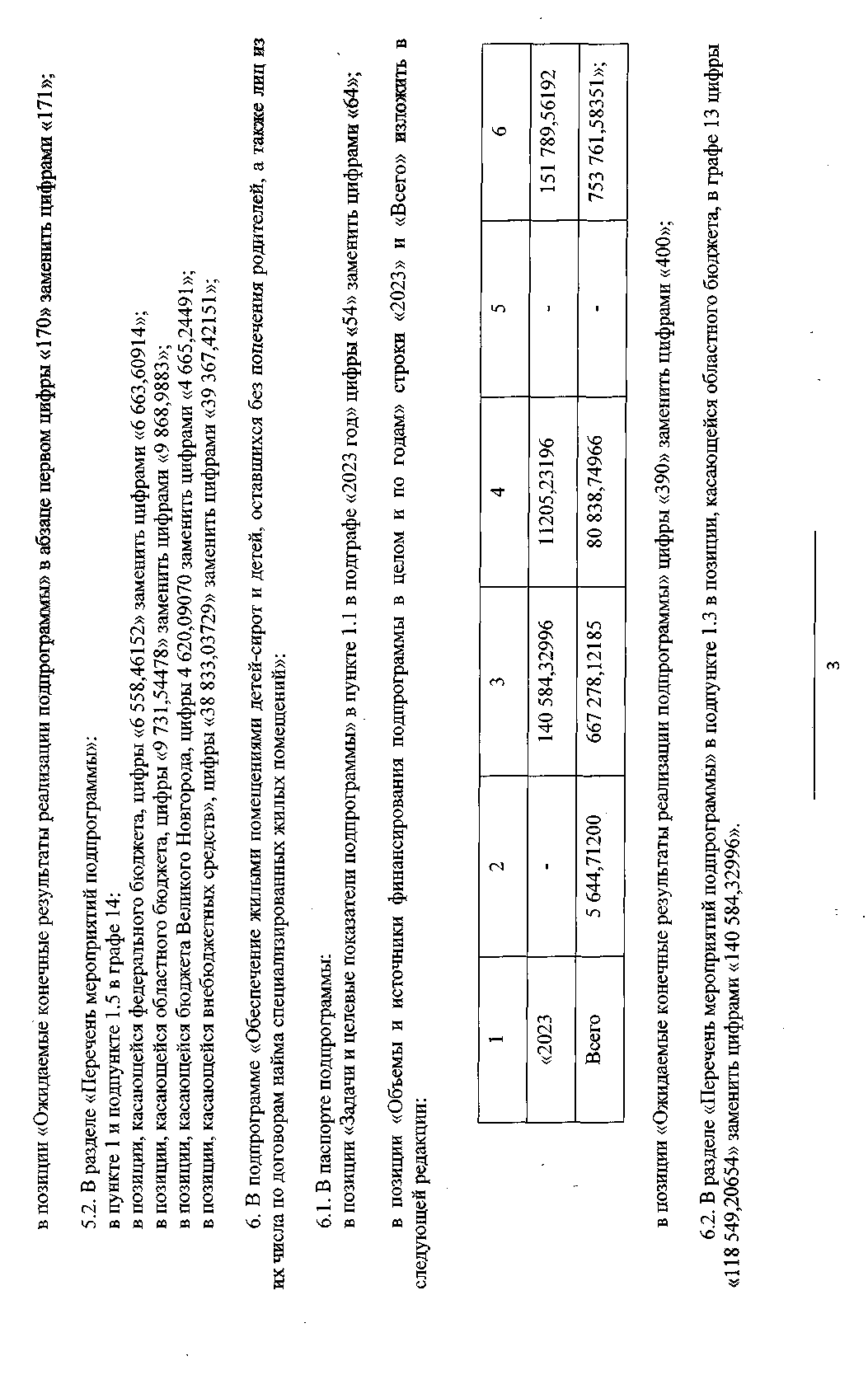 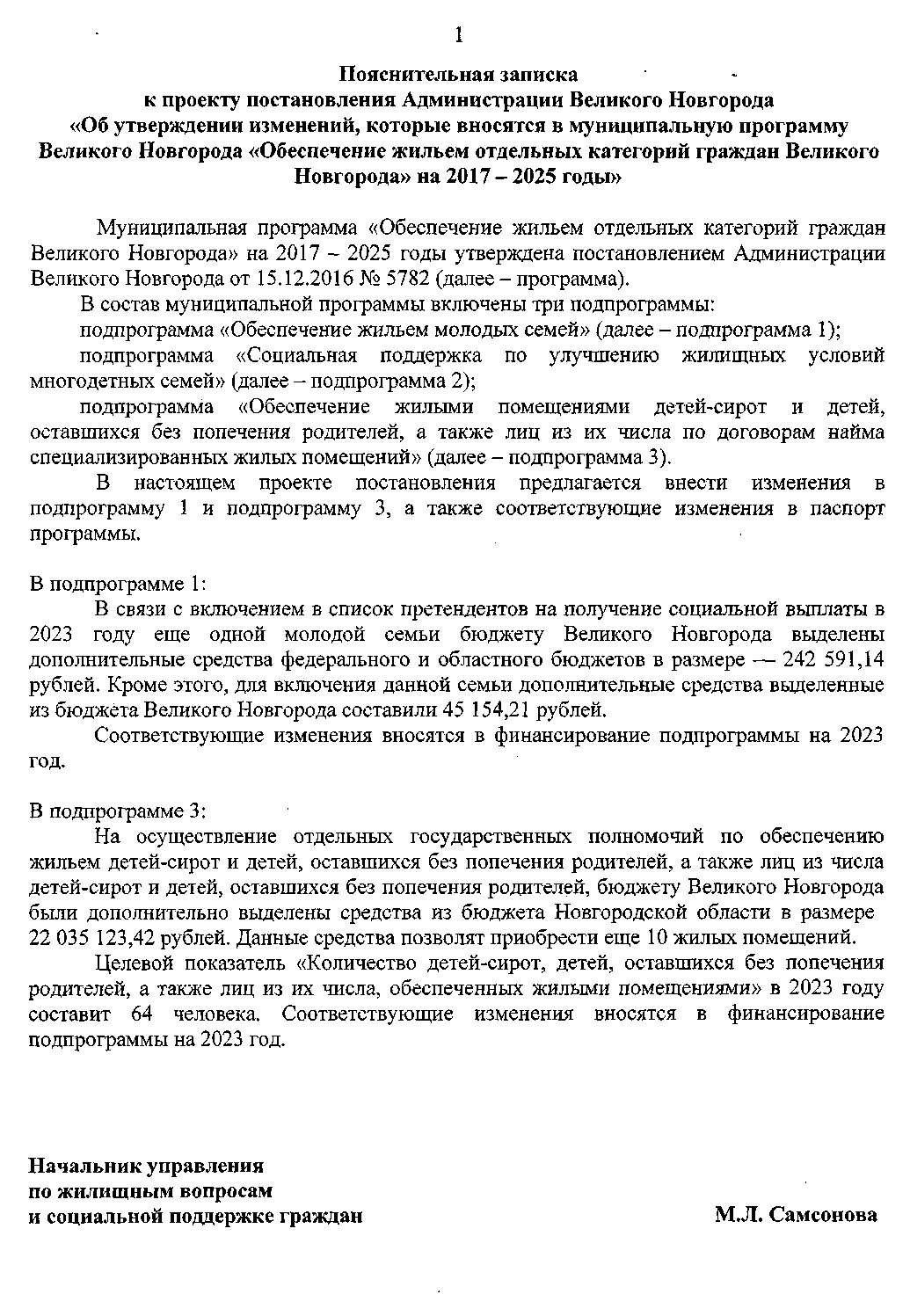 